Please send this part to your bankTo: The Manager…………………………………..Bank …………………………………………BranchPlease arrange for the sum of £……………   (please write amount in words …………………………..) to be paid on……………(insert date) of each month.   Please commence payment on :……………………………………………..To: Shropshire Cat Rescue, Account Number  12504025 at NatWest Bank, 8 Mardol Head, Shrewsbury SY1 1HE Sort Code 55-50-05From…………………………………….      Signed………………………………………..(Please print full name)_____________________________________________________________________________Please send this part to Shropshire Cat Rescue, Windy Ridge, Lyth Hill, Bayston Hill, Shrewsbury SY3 0AUI have set up a standing order with…………………………………………. Bank, in the sum of£……… (amount in words)………………………………………,……. Commencing …………………………………………………….Name……………………………………………(Please print name)Address ……………………………………………………………………………………………………..…………………………………………………………………………………………………………………Tel No. ……………………………………….    Email…………………………………………………….Are you a tax payer and wish to Gift Aid this amount.  Please confirm Yes / NoShropshire Cat Rescue is committed to protecting your privacy and security.  In order to claim back the Gift Aid we will keep your information on our computer and will not pass it on to any other party.  We may keep you advised of events and schemes but you have the right to opt out by contacting us by email or telephone if you so wish.We may periodically wish to contact you to update you about our work.If you would prefer us not to contact you please tick the box by post  telephone  email  sms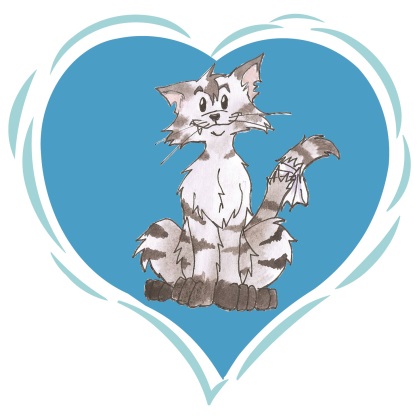 Monthly Standing Order FormRegistered Charity No 1071884